Change Notification:  Advisory_2022_NCAMP_Family_Whanau_Involvement_Addition Mandatory 1 July 2023_v1.1Date of Issue:  28 March 2022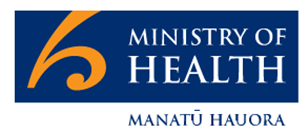 Proposed Implementation Date:  01 July 2023Subject: Family Whanau Involvement Addition                          MandatoryCHANGE NOTIFICATIONCHANGE NOTIFICATIONSummary:The involvement of family / whānau in relation to family members who are experiencing mental health and addiction problems has been identified by He Ara Oranga as critical to positive outcomes. Family / whānau Involvement can occur at any time during the patient journey and measuring the extent and context of these interactions is a key requirement.The availability of this information will support improvement, development and promotion of care and treatment services that engage family / whānau while improving service accountability.Summary:The involvement of family / whānau in relation to family members who are experiencing mental health and addiction problems has been identified by He Ara Oranga as critical to positive outcomes. Family / whānau Involvement can occur at any time during the patient journey and measuring the extent and context of these interactions is a key requirement.The availability of this information will support improvement, development and promotion of care and treatment services that engage family / whānau while improving service accountability.National Collections Impacted by Change:Programme for the Integration of Mental Health Data (PRIMHD)Context of the Change: PRIMHD was previously not able to collect comprehensive data on family / whānau involvement and this was a limiting factor for our understanding of family / whānau involvement.Mental health activity is reported to PRIMHD via Activity Record (AT) codes. There is a gap in the data relating to family /whānau involvement in community settings due to the lack of breadth in the existing code set.There is a limited set of activity type codes that report the involvement of family. Additional codes have been added over time to partially address this issue but this has added complexity for those collecting the data while still leaving gaps., For example being able to report whether crisis contacts had family/whānau involvement.Context of the Change: PRIMHD was previously not able to collect comprehensive data on family / whānau involvement and this was a limiting factor for our understanding of family / whānau involvement.Mental health activity is reported to PRIMHD via Activity Record (AT) codes. There is a gap in the data relating to family /whānau involvement in community settings due to the lack of breadth in the existing code set.There is a limited set of activity type codes that report the involvement of family. Additional codes have been added over time to partially address this issue but this has added complexity for those collecting the data while still leaving gaps., For example being able to report whether crisis contacts had family/whānau involvement.Details of Proposed Change: Details of Proposed Change: What is Expected of the Sector: That all Activity (AT) Records with an activity start date of 1 July 2023 or after will contain a value for Family Whanau Involvement. What is Expected of the Sector: That all Activity (AT) Records with an activity start date of 1 July 2023 or after will contain a value for Family Whanau Involvement. Impact of Change on National Collection(s): PRIMHD has been updated to accept the new Family Whanau Involvement code and to validate the activity code against the family whanau involvement matrix. The new code is mandatory from 1 July 2023.Impact of Change on National Collection(s): PRIMHD has been updated to accept the new Family Whanau Involvement code and to validate the activity code against the family whanau involvement matrix. The new code is mandatory from 1 July 2023.Comments:The PRIMHD file specification has been updatedThe HISO Code Set will be updated (sec 2.4.1.3)The Guide to PRIMHD Activity Collection and Use document will be updated.Comments:The PRIMHD file specification has been updatedThe HISO Code Set will be updated (sec 2.4.1.3)The Guide to PRIMHD Activity Collection and Use document will be updated.Contact: If you have any questions regarding this change notice, please email ncamp@health.govt.nzContact: If you have any questions regarding this change notice, please email ncamp@health.govt.nz